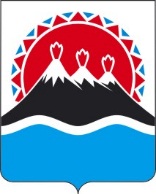 На основании Федерального закона от 08.06.2020 № 181-ФЗ «О внесении изменений в отдельные законодательные акты Российской Федерации в связи с принятием Федерального закона «О внесении изменений в Федеральный закон                                     «Об индивидуальном (персонифицированном) учете в системе обязательного пенсионного страхования» и отдельные законодательные акты Российской Федерации» и в целях уточнения отдельных положений приказа Минздрава Камчатского края  от 11.11.2019 № 606 «Об утверждении Положения о порядке оплаты расходов, связанных с направлением граждан Российской Федерации в медицинские организации, расположенные за пределами Камчатского края, для оказания специализированной, в том числе высокотехнологичной, медицинской помощи и медицинской реабилитации»ПРИКАЗЫВАЮ:1. Внести в приложения к приказу Министерства здравоохранения Камчатского края от 11.11.2019 № 606 «Об утверждении Положения о порядке оплаты расходов, связанных с направлением граждан Российской Федерации в медицинские организации, расположенные за пределами Камчатского края, для оказания специализированной, в том числе высокотехнологичной, медицинской помощи и медицинской реабилитации» следующие изменения:1) в приложении № 1:а) часть 1.2. дополнить пунктом 8 следующего содержания: «8) сопровождающее лицо – один из родителей, иной законный представитель или иное лицо, уполномоченные представлять интересы несовершеннолетнего гражданина, не достигшего возраста 18 лет, направленного в установленном порядке в медицинскую организацию.»; б) в части 2.2:пункт 8 изложить в следующей редакции:«8) копии паспорта сопровождающего лица и копии документа, подтверждающего полномочия сопровождающего лица (для родителей, усыновителей, попечителей, опекунов и иных лиц), представлять интересы несовершеннолетних граждан, не достигших возраста 18 лет;»;в пункте 9 слова «и сопровождающего лица» исключить;в пункте 10 слова «копии страхового свидетельства обязательного пенсионного страхования гражданина, сопровождающего лица» заменить словами «документа, подтверждающего регистрацию в системе индивидуального (персонифицированного) учета гражданина, сопровождающего лица;»;дополнить пунктом 11 следующего содержания:«11) реквизиты счета, открытого в кредитной организации на имя гражданина (сопровождающего лица), в случае безналичного расчета.»;в) в пункте 4 части 3.1 слово «граждане,» заменить словом «женщины,»;г) пункт 2 части 3.3 изложить в следующей редакции:«2) в железнодорожном транспорте - в купейном вагоне скорого фирменного поезда;»;д) в части 3.5:пункт 6 изложить в следующей редакции: «6) копии паспорта сопровождающего лица и копии документа, подтверждающего полномочия сопровождающего лица (для родителей, усыновителей, попечителей, опекунов и иных лиц), представлять интересы несовершеннолетних граждан, не достигших возраста 18 лет;»;в пункте 7 слова «и сопровождающего лица» исключить;в пункте 8 слова «копии страхового свидетельства обязательного пенсионного страхования гражданина, сопровождающего лица» заменить словами «документа, подтверждающего регистрацию в системе индивидуального (персонифицированного) учета гражданина, сопровождающего лица.»;е) в части 3.6:пункт 7 изложить в следующей редакции: «7) копии паспорта сопровождающего лица и копии документа, подтверждающего полномочия сопровождающего лица (для родителей, усыновителей, попечителей, опекунов и иных лиц), представлять интересы несовершеннолетних граждан, не достигших возраста 18 лет;»;в пункте 8 слова «и сопровождающего лица» исключить;в пункте 9 слова «копии страхового свидетельства обязательного пенсионного страхования гражданина, сопровождающего лица» заменить словами «документа, подтверждающего регистрацию в системе индивидуального (персонифицированного) учета гражданина, сопровождающего лица;»;дополнить пунктом 14 следующего содержания:«14) реквизиты счета, открытого в кредитной организации на имя гражданина (сопровождающего лица), в случае безналичного расчета.»;2) в приложении № 2:ж) часть 1.2. дополнить пунктом 7 следующего содержания: «7) сопровождающее лицо – один из родителей, иной законный представитель или иное лицо, уполномоченные представлять интересы несовершеннолетнего гражданина, не достигшего возраста 18 лет, направленного в установленном порядке в медицинскую организацию.»; з) в части 2.2:в пункте 7 после слов «сопровождающего лица» дополнить словами «и копии документа, подтверждающего полномочия сопровождающего лица (для родителей, усыновителей, попечителей, опекунов и иных лиц), представлять интересы несовершеннолетних граждан, не достигших возраста 18 лет»; в пункте 8 слова «копии страхового свидетельства обязательного пенсионного страхования гражданина, сопровождающего лица» заменить словами «документа, подтверждающего регистрацию в системе индивидуального (персонифицированного) учета гражданина, сопровождающего лица;»;дополнить пунктом 9 следующего содержания:«9) реквизиты счета, открытого в кредитной организации на имя гражданина (сопровождающего лица), в случае безналичного расчета.»;и) в части 3.4:в пункте 3 после слов «сопровождающего лица» дополнить словами «и копии документа, подтверждающего полномочия сопровождающего лица (для родителей, усыновителей, попечителей, опекунов и иных лиц), представлять интересы несовершеннолетних граждан, не достигших возраста 18 лет»; в пункте 5 слова «копии страхового свидетельства обязательного пенсионного страхования гражданина, сопровождающего лица» заменить словами «документа, подтверждающего регистрацию в системе индивидуального (персонифицированного) учета гражданина, сопровождающего лица.»;к) в части 3.5:в пункте 5 после слов «сопровождающего лица» дополнить словами «и копии документа, подтверждающего полномочия сопровождающего лица (для родителей, усыновителей, попечителей, опекунов и иных лиц), представлять интересы несовершеннолетних граждан, не достигших возраста 18 лет»; дополнить пунктом 10 следующего содержания:«10) документа, подтверждающего регистрацию в системе индивидуального (персонифицированного) учета гражданина, сопровождающего лица;»;дополнить пунктом 11 следующего содержания:«11) реквизиты счета, открытого в кредитной организации на имя гражданина (сопровождающего лица), в случае безналичного расчета.».2. Настоящий приказ вступает в силу через 10 дней после дня его официального опубликования.СОГЛАСОВАНОЗаместитель Министра				___________ М.В. ВолковаДиректор ГКУ КК ФАЦ			___________ Л.Э. КапанадзеИсп. Чуприна Ольга Михайловна, + 7 (4152) 204-272МИНИСТЕРСТВО ЗДРАВООХРАНЕНИЯКАМЧАТСКОГО КРАЯПРИКАЗ № [Номер документа]г. Петропавловск-Камчатскийот [Дата регистрации]О внесении изменений в приложения к приказу Минздрава Камчатского края                                от 11.11.2019 № 606 «Об утверждении Положения о порядке оплаты расходов, связанных с направлением граждан Российской Федерации в медицинские организации, расположенные за пределами Камчатского края, для оказания специализированной, в том числе высокотехнологичной, медицинской помощи и медицинской реабилитации»ВрИО Министра[горизонтальный штамп подписи 1]Е.Н. Сорокина